Тюбинг – это опасно!Тюбинг – это опасно! Несмотря на периодически появляющиеся в СМИ сообщения о несчастных случаях при катании на тюбинге, этот вид зимнего спорта остается наиболее популярным среди детей и взрослых. Причина этого в том, что надувные "лепешки" обладают преимуществами перед обычными санками и ледянками: высокая скорость и мягкость при катании, небольшой вес, яркий и красочный внешний вид и небольшой объем в спущенном состоянии, что делает их удобным для хранения.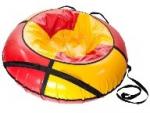 Однако при всех имеющихся преимуществах тюбинга, необходимо учитывать их травмоопасные свойства:1. Огромная развивающаяся скорость.2. Неуправляемость. Тюбинги не оборудованы тормозным устройством и поэтому абсолютно неуправляемы, что может привести к трагедии во время катания с крутых гор на большой скорости.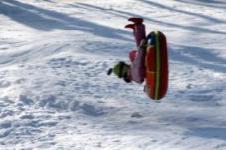 3. Вероятность вылететь из тюбинга и непредсказуемость направления во время съезда.4. Повреждения во время спуска ватрушки.5. Закручивание вокруг своей оси. Закручиваясь непроизвольно вокруг своей оси, всаднику саней становится не по себе, откуда та же паника, растерянность и склонность вылезать из саней раньше времени — прямо на ходу, посреди горки, где катаются такие же любители зимних забав.Чтобы сделать катание на тюбинге приятным и безопасным, необходимо придерживаться следующих правил:1. Используйте тюбинги, подходящие по размеру.Взрослому человеку будет некомфортно на «ватрушке» маленького диаметра – ноги могут задевать трассу. К тому же устойчивой такая «конструкция» не будет, велики шансы перевернуться. В тюбинге должно быть комфортно сидеть, расстояние от земли до ног должно быть около 10 см. Обращайте внимание на такую характеристику, как максимальный допустимый вес, и не превышайте его.2. Катайтесь на специально оборудованных трассах.Это, наверное, главное правило, несоблюдение которого чаще всего приводит к печальным последствиям. Специальный склон для тюбинга, как правило, представляет собой желоб, там минимальна вероятность вылететь с трассы. Рекомендуемый уклон горы – не более 20 градусов, в противном случае разгон тюбинга будет слишком сильным. Внизу склона должно быть достаточно места для торможения, не должно быть деревьев, кустов, столбов и других препятствий, в которые можно врезаться на большой скорости. Большую опасность для катающихся на тюбингах представляют трамплины, даже на первый взгляд небольшие - из-за небольшого веса в полете тюбинг легко может перевернуться.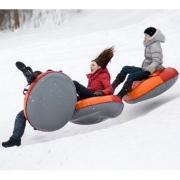 3. Не спускайтесь «паровозиком», не связывайте тюбинги друг с другом.Если одна из «ватрушек» перевернется, остальные поступят точно таким же образом. В такой «куче» вам вряд ли удастся избежать травм.4. Опасно кататься на санках вдвоем, вместе с детьми.Детям лучше кататься отдельно на тюбинге, подходящем по размеру. В противном случае Вам придется держать одной рукой ребенка, а другой – «ватрушку». При внештатной ситуации вы оба рискуете вылететь. Ребенок в данном случае рискует сильнее, т.к. плотная посадка у него отсутствует.5. Следите, чтобы на вашем пути не было других катающихся.Прежде чем начать спуск, убедитесь, что предыдущий съехавший освободил трассу. Сами не задерживайтесь внизу склона после остановки и сразу отходите в сторону. Ни в коем случае не пытайтесь подниматься обратно по склону, где катаются люди.6. Запрещено привязывать тюбинги к транспортным средствам: снегоходам, автомобилям.Транспортировочный трос стандартной «ватрушки» не предназначен для такой нагрузки, а это значит, что он может лопнуть. Во-вторых, водитель в порыве азарта легко может разогнаться до действительно высокой скорости, на которой любая кочка на земле может оказаться фатальной для сидящего на тюбинге. В-третьих, при повороте «ватрушку» может занести и она рискует оказаться под колесами автомобиля или перевернуться.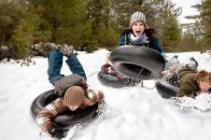 7. Катайтесь только сидя.Лежа на животе, на коленях и других позах катание опасно. В подобных позах Вы едва ли сможете крепко держаться за ручки тюбинга, что может привести к падению. Помните, что торможение руками, ногами и вообще касание земли на скорости – недопустимо.8. Не катайтесь в состоянии алкогольного опьянения!Оценить реальную опасность спуска «под градусом» довольно сложно. Горки кажутся не такими уж высокими и крутыми, скорость – небольшой, склон – безлюдным.9. Перед каждым катанием проверяйте состояние ватрушки.Между камерой и чехлом не должно быть мусора, льда и других посторонних предметов. Камера должна быть хорошо накачена и не деформирована. Проверьте швы и места крепления ручек к чехлу на прочность.10. Выбирайте качественные тюбинги.Помните, что от этого зависит Ваша безопасность! Не стоит экономить и покупать самые дешевые «ватрушки».Учитывая все вышесказанное, стоит десять раз подумать, прежде чем покупать ребенку тюбинг. Следует отдавать предпочтение менее травмоопасным играм, видам спорта и времяпровождению. Но если вы все таки решились кататься на тюбинге, то не стоит забывать о безопасности, особенно если катаетесь с детьми. Расскажите об этом своим детям, и пусть зимние забавы приносят только удовольствие и заряжают позитивным настроением.